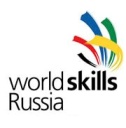 План проведения III Открытого Регионального чемпионата Пермского края 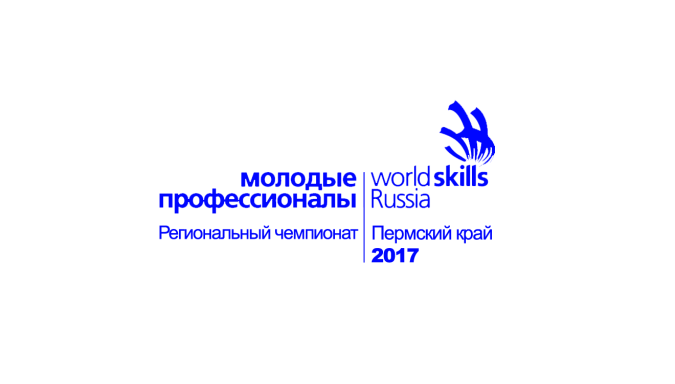 «Молодые профессионалы»1 - 4 февраля 2017Конкурсная площадка. Пермский строительный колледж. (адрес: г. Пермь, Комсомольский проспект, 59) Компетенция: 17 Веб-дизайн (17 – Web Design)ДеньВремяОписаниеОписаниеС-2Понедельник  30 января, с 14:00 до 17:00Понедельник  30 января, с 14:00 до 17:00Понедельник  30 января, с 14:00 до 17:00Понедельник  30 января, с 14:00 до 17:00С-2В течение дняПрибытие главных экспертов, технических экспертов, Монтаж оборудования и площадки под чемпионат, Отгрузка оборудования для конкурса.Прибытие главных экспертов, технических экспертов, Монтаж оборудования и площадки под чемпионат, Отгрузка оборудования для конкурса.С-1Вторник, 31  января, с 8:30 до 18:00Вторник, 31  января, с 8:30 до 18:00Вторник, 31  января, с 8:30 до 18:00Вторник, 31  января, с 8:30 до 18:00С-1с 10:00 до 14:00Инструктаж по технике безопасности с участниками (протокол). Жеребьевка участников (протокол).Знакомство участников с оборудованием.Ответы на вопросы участников и экспертов.Инструктаж по технике безопасности с участниками (протокол). Жеребьевка участников (протокол).Знакомство участников с оборудованием.Ответы на вопросы участников и экспертов.С-1с 14:00 до 15:00Обеденный перерывОбеденный перерывС-1с 11:00 до 16:00Совещание экспертного сообщества. Объяснение особенностей заданияОбсуждение критериев оценки. Ответы на вопросы. Определение Экспертов по особым полномочиям (ЭПО), Жюри.Объяснение особенностей задания.Подписание протокола утверждения конкурсной документации (без медиа-файлов).Инструктаж по технике безопасности с экспертами (протокол).Совещание экспертного сообщества. Объяснение особенностей заданияОбсуждение критериев оценки. Ответы на вопросы. Определение Экспертов по особым полномочиям (ЭПО), Жюри.Объяснение особенностей задания.Подписание протокола утверждения конкурсной документации (без медиа-файлов).Инструктаж по технике безопасности с экспертами (протокол).С-1с 11:00 до 18:00Настройка сервера. Настройка рабочих станцийНастройка сервера. Настройка рабочих станцийС-1с 16-00 до 17-00Собрание Экспертов, совещание с руководителями СЦК (площадка ООО «Выставочный центр Пермская ярмарка» (г. Пермь, Шоссе Космонавтов, 59))	 ОРИЕНТИРОВОЧНО	Собрание Экспертов, совещание с руководителями СЦК (площадка ООО «Выставочный центр Пермская ярмарка» (г. Пермь, Шоссе Космонавтов, 59))	 ОРИЕНТИРОВОЧНО	с 17-00 до 18-00Подготовка презентационного материала для посетителей площадкиРазработка плана сбора результатов работы участников для демонстрации посетителям площадкиПодготовка презентационного материала для посетителей площадкиРазработка плана сбора результатов работы участников для демонстрации посетителям площадкиС1Среда, 1 февраля, с 9:30 до 18:00, площадка ООО «Выставочный центр Пермская ярмарка» (г. Пермь, Шоссе Космонавтов, 59 и затем Конкурсная площадка Среда, 1 февраля, с 9:30 до 18:00, площадка ООО «Выставочный центр Пермская ярмарка» (г. Пермь, Шоссе Космонавтов, 59 и затем Конкурсная площадка Среда, 1 февраля, с 9:30 до 18:00, площадка ООО «Выставочный центр Пермская ярмарка» (г. Пермь, Шоссе Космонавтов, 59 и затем Конкурсная площадка Среда, 1 февраля, с 9:30 до 18:00, площадка ООО «Выставочный центр Пермская ярмарка» (г. Пермь, Шоссе Космонавтов, 59 и затем Конкурсная площадка С19:30 – 10:00Прибытие участников и экспертов, регистрация (площадка ООО «Выставочный центр Пермская ярмарка» (г. Пермь, Шоссе Космонавтов, 59))Прибытие участников и экспертов, регистрация (площадка ООО «Выставочный центр Пермская ярмарка» (г. Пермь, Шоссе Космонавтов, 59))С110:00 - 11:00Участники и эксперты на церемонии открытия чемпионата «Молодые профессионалы» Пермского края (площадка ООО «Выставочный центр Пермская ярмарка» (г. Пермь, Шоссе Космонавтов, 59))Участники и эксперты на церемонии открытия чемпионата «Молодые профессионалы» Пермского края (площадка ООО «Выставочный центр Пермская ярмарка» (г. Пермь, Шоссе Космонавтов, 59))С1с 11:00 до 12:00Прибытие участников, регистрация на площадке, сбор участников соревнований, Инструктаж по технике безопасности с участниками и экспертами (протокол).Подготовка готовых пакетов медиа-файлов для модулей задания.Прибытие участников, регистрация на площадке, сбор участников соревнований, Инструктаж по технике безопасности с участниками и экспертами (протокол).Подготовка готовых пакетов медиа-файлов для модулей задания.С1с 12:00 до 13:00Обеденный перерывОбеденный перерывС1с 13:00 до 13:30Выдача задания, обсуждение, вопросы эксперту.Выдача задания, обсуждение, вопросы эксперту.С1с 13:30до 17:30Выполнение Модуля 1 (4 ч 00 мин)С1с 17-30 до 18-00Подведение итогов дняПодведение итогов дняС2Четверг, 2 февраля, с 9:30 до 18:00, Конкурсная площадка. Четверг, 2 февраля, с 9:30 до 18:00, Конкурсная площадка. Четверг, 2 февраля, с 9:30 до 18:00, Конкурсная площадка. Четверг, 2 февраля, с 9:30 до 18:00, Конкурсная площадка. С2с 08:30 до 09:00Сбор участников соревнований, Инструктаж по технике безопасности с участниками и экспертами (протокол).Сбор участников соревнований, Инструктаж по технике безопасности с участниками и экспертами (протокол).С2с 09:00 до 09:30Выдача задания, обсуждение, вопросы эксперту.Выдача задания, обсуждение, вопросы эксперту.С2с 09:30 до 13:30Выполнение Модуля 2 (4 ч)Проверка Модуля 1С2с 13:30 до 14:30Обеденный перерывОбеденный перерывС2с 14:30 до 15:00Выдача задания, обсуждение, вопросы эксперту.Выдача задания, обсуждение, вопросы эксперту.С2с 15:00 до 19:00Выполнение Модуля 3 (4 ч) Проверка Модуля 2С2с 19-00 до 19-30Подведение итогов дня, занесение результатов в CISПодведение итогов дня, занесение результатов в CISС3Пятница, 3 Февраля, с 9:30 до 18:00, Конкурсная площадка. Пятница, 3 Февраля, с 9:30 до 18:00, Конкурсная площадка. Пятница, 3 Февраля, с 9:30 до 18:00, Конкурсная площадка. Пятница, 3 Февраля, с 9:30 до 18:00, Конкурсная площадка. С3с 09:30 до 10:00Сбор участников соревнований, Инструктаж по технике безопасности с участниками и экспертами (протокол).Сбор участников соревнований, Инструктаж по технике безопасности с участниками и экспертами (протокол).С3с 10:00 до 10:30Выдача задания, обсуждение, вопросы эксперту.Выдача задания, обсуждение, вопросы эксперту.С3с 10:30 до 13:30Выполнение Модуля 4 (3 ч)Проверка Модуля 3С3с 13:30 до 14:30Обеденный перерывОбеденный перерывС3с 14:30 до 17:00Проверка Модуля 4Проверка Модуля 4С3с 17-00 до 18-30Подведение итогов дня, занесение результатов в CIS,Подведение итогов дня, занесение результатов в CIS,С4Суббота, 4 февраля, с 10:30 до 18:00, Конкурсная площадка и (площадка ООО «Выставочный центр Пермская ярмарка» (г. Пермь, Шоссе Космонавтов, 59)Суббота, 4 февраля, с 10:30 до 18:00, Конкурсная площадка и (площадка ООО «Выставочный центр Пермская ярмарка» (г. Пермь, Шоссе Космонавтов, 59)Суббота, 4 февраля, с 10:30 до 18:00, Конкурсная площадка и (площадка ООО «Выставочный центр Пермская ярмарка» (г. Пермь, Шоссе Космонавтов, 59)Суббота, 4 февраля, с 10:30 до 18:00, Конкурсная площадка и (площадка ООО «Выставочный центр Пермская ярмарка» (г. Пермь, Шоссе Космонавтов, 59)С4с 11:30 до 12:30Собрание участников и экспертов, Инструктаж по технике безопасности с участниками и экспертами (протокол), подведение итогов, обсуждение замечаний и предложенийСобрание участников и экспертов, Инструктаж по технике безопасности с участниками и экспертами (протокол), подведение итогов, обсуждение замечаний и предложенийС4с 12:30 до  13:30Обеденный перерывОбеденный перерывС4с 13:30 до  14:30 Мастер-класс для участниковМастер-класс для участниковС4с 14:30 до  15:30Мастер-класс для экспертовМастер-класс для экспертовС4с 15:30 до  16:30Прибытие на площадку Пермской ярмарки, посещение выставочного центра Пермская ярмарка (г. Пермь, Шоссе Космонавтов, 59)Прибытие на площадку Пермской ярмарки, посещение выставочного центра Пермская ярмарка (г. Пермь, Шоссе Космонавтов, 59)С4с 17:00 до 19:00Официальная церемония закрытия чемпионата (площадка ООО «Выставочный центр Пермская ярмарка» (г. Пермь, Шоссе Космонавтов, 59))Официальная церемония закрытия чемпионата (площадка ООО «Выставочный центр Пермская ярмарка» (г. Пермь, Шоссе Космонавтов, 59))С4с 13:00 до 18:00Демонтаж оборудованияДемонтаж оборудования